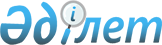 Об определении организации по финансированию концессионных проектов
					
			Утративший силу
			
			
		
					Постановление Правительства Республики Казахстан от 10 марта 2015 года № 109. Утратило силу постановлением Правительства Республики Казахстан от 14 июля 2023 года № 584.
      Сноска. Утратило силу постановлением Правительства РК от 14.07.2023 № 584 (вводится в действие по истечении десяти календарных дней после дня его первого официального опубликования).
      В соответствии с подпунктом 6-2) статьи 8 Закона Республики Казахстан от 7 июля 2006 года "О концессиях" Правительство Республики Казахстан ПОСТАНОВЛЯЕТ:
      1. Определить Kazakhstan Infrastructure Fund C.V. организацией по финансированию концессионных проектов. 
      2. Настоящее постановление вводится в действие со дня его первого официального опубликования.
					© 2012. РГП на ПХВ «Институт законодательства и правовой информации Республики Казахстан» Министерства юстиции Республики Казахстан
				
Премьер-Министр
Республики Казахстан
К. МАСИМОВ